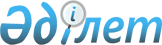 Об утверждении Программы обеспечения безопасности и охраны труда Республики Казахстан на 2005-2007 годыПостановление Правительства Республики Казахстан от 27 января 2005 года
N 67      В целях реализации пункта 6.3.3. Плана мероприятий по реализации Программы Правительства Республики Казахстан на 2003-2006 годы, утвержденного постановлением Правительства Республики Казахстан от 5 сентября 2003 года N 903, Правительство Республики Казахстан ПОСТАНОВЛЯЕТ: 

      1. Утвердить прилагаемую Программу обеспечения безопасности и охраны труда Республики Казахстан на 2005-2007 годы (далее - Программа). 

      2. Центральным исполнительным органам обеспечить своевременное выполнение Программы, и ежегодно, не позднее 20 июля и 20 января, представлять информацию о ходе их реализации в Министерство труда и социальной защиты населения Республики Казахстан. 

      3. Министерству труда и социальной защиты населения Республики Казахстан ежегодно, к 1 августа и 1 февраля, представлять в Правительство Республики Казахстан информацию о ходе реализации Программы. 

      4. Контроль за исполнением настоящего постановления возложить на курирующего Заместителя Премьер-Министра Республики Казахстан. 

      5. Настоящее постановление вступает в силу со дня подписания. 

 

      Премьер-Министр 

      Республики Казахстан Утверждена            

постановлением Правительства    

Республики Казахстан      

от 27 января 2005 года N 67     

Программа 

обеспечения безопасности и охраны труда 

Республики Казахстан на 2005-2007 годы  

Паспорт Программы Наименование                 Программа обеспечения безопасности и 

                             охраны труда Республики Казахстан на 

                             2005-2007 годы. 

 

Основание для                Пункт 6.3.3. Плана мероприятий по 

разработки Программы         реализации Программы Правительства 

                             Республики Казахстан на 2003-2006 годы, 

                             утвержденного постановлением 

                             Правительства Республики Казахстан 

                             от 5 сентября 2003 года N 903. 

 

Разработчики                 Министерство труда и социальной защиты 

                             населения Республики Казахстан. 

 

Цель Программы               Обеспечение прав работников на 

                             безопасные условия труда. 

 

Основные задачи              Нормативное правовое обеспечение 

                             безопасности и охраны труда; 

                             совершенствование системы управления 

                             охраной труда; 

                             обучение работников вопросам безопасности 

                             и охраны труда, информационное обеспечение 

                             в области безопасности и охраны труда; 

                             институциональное развитие системы 

                             государственного надзора и контроля за 

                             соблюдением законодательства о безопасности 

                             и охране труда; 

                             научное обеспечение безопасности и охраны 

                             труда; 

                             международное сотрудничество в области 

                             трудовых отношений. 

 

Необходимые ресурсы и        Финансирование Программы будет осуществляться 

источники их финансирования  за счет собственных средств предприятий, 

                             средств международных и общественных 

                             организаций, и средств республиканского 

                             бюджета в объеме 174838,8 тыс. тенге, 

                             в том числе: 

                             2005 год - 64449,0 тыс.тенге; 

                             2006 год - 79359,7 тыс.тенге; 

                             2007 год - 31030,1 тыс.тенге. 

                             Объем бюджетных средств, необходимый для 

                             реализации Программы в 2006-2007 годах, будет 

                             уточняться при формировании республиканского 

                             бюджета на соответствующий финансовый год. 

 

Ожидаемый результат от       Реализация Программы позволит к концу 

реализации программы         2007 года: 

                             повысить эффективность проведения единой 

                             государственной политики в области 

                             безопасности и охраны труда; 

                             усилить контроль за соблюдением 

                             законодательства о безопасности и охране 

                             труда; 

                             установить единые требования при разработке 

                             и утверждении нормативных правовых актов по 

                             безопасности и охране труда; 

                             внедрить в организациях республики системы 

                             управления охраной труда рекомендованной МОТ 

                             в соответствии с "Руководством по системам 

                             управления охраной труда" МОТ-СУОТ 2001 

                             ILO-OSH 2001; 

                             снизить уровень производственного травматизма 

                             и профессиональных заболеваний на 2-3 

                             процента; 

                             уменьшить численность работающих в условиях, 

                             не отвечающих санитарно-гигиеническим 

                             нормативам на 5-6 процентов; 

                             сократить непроизводительные потери рабочего 

                             времени на 4-5 процентов; 

                             уменьшить расходы на лечение, реабилитацию и 

                             возмещение вреда пострадавшим на производстве 

                             на 5-6 процентов. 

 

Сроки реализации             2005-2007 годы.  

Введение       Программа обеспечения безопасности и охраны труда Республики Казахстан на 2005-2007 годы (далее - Программа) разработана на основе пункта 6.3.3. Плана мероприятий по реализации Программы Правительства Республики Казахстан на 2003-2006 годы, утвержденного постановлением Правительства Республики Казахстан от 5 сентября 2003 года N 903. 

      Программа ориентирована на решение важнейших общегосударственных проблем - улучшение здоровья населения республики, повышение уровня и качества его жизни, совершенствование охраны и безопасности труда и направлена на реализацию статьи 24 Конституции Республики Казахстан, устанавливающей права каждого гражданина на условия труда, отвечающие требованиям безопасности и гигиены. 

      В соответствии со Стратегией развития "Казахстан-2030" одним из долгосрочных 

приоритетов является здоровье граждан Казахстана. 

      Мировой опыт показывает, что важнейший фактор, влияющий на здоровье населения страны, - это шаги государства по предотвращению заболеваний. 

      По данным Международной Организации Труда (далее - МОТ) ежегодно во всех странах мира регистрируются около 270 миллионов несчастных случаев на производстве и 160 миллионов профессиональных заболеваний, в том числе погибает на производстве свыше два миллиона человек. 

      Несчастные случаи на производстве и профессиональные заболевания наносят огромный материальный вред и уносят человеческие жизни. 

      Деятельность по решению данной проблемы в развивающемся мире и странах с переходной экономикой затруднена недостатком знаний и информации. Инвестиционные решения часто принимаются без учета вопросов безопасности и гигиены труда или защиты окружающей среды. 

      Казахстан не является исключением общемировых закономерностей возникновения несчастных случаев на производстве и их воздействия на здоровье населения и экономику страны. 

      Сегодня, в условиях реформирования экономики и подъема производства, серьезную озабоченность вызывает состояние безопасности и охраны труда в организациях республики, где остро проявляются проблемы обеспечения безопасности работников непосредственно в организациях.  

1. Анализ современного состояния безопасности и охраны труда       Социально-экономические преобразования, проводимые в Казахстане, высветили многие проблемы безопасности и охраны труда, ухудшение условий труда, высокие показатели производственного травматизма и профессиональной заболеваемости. 

      По данным Агентства Республики Казахстан по статистике в 2003 году в организациях промышленности, строительства, транспорта и связи, здравоохранения и науки во вредных и опасных условиях труда работало 1286,8 тыс. человек. 

      В неблагоприятных условиях труда, не отвечающих установленным допустимым нормам в этих видах деятельности, работало 247,9 тыс. человек, или каждый пятый (19,3 %) от общего числа занятых. Из них в условиях повышенного уровня шума и вибрации работал - каждый третий (35,8 %); под воздействием повышенной запыленности и загазованности воздуха рабочей зоны - каждый второй (48,7 %); неблагоприятного температурного режима - каждый пятый 

(19,8 %). 

      В 2003 году 33,8 тыс. работников выполняли тяжелую физическую работу, испытывая перегрузки, которые приводят к серьезным патологическим изменениям в организме человека, среди них 7,9 процентов - женщины. На оборудовании, не отвечающем требованиям безопасности, работал каждый десятый (10,1 %). 

      Важным вопросом государственной гендерной политики является сокращение численности женщин, работающих в опасных и вредных условиях труда. Среди женщин, каждая десятая (62,2 тыс. человек) работала в условиях, не отвечающих санитарно-гигиеническим требованиям, из них 40 процентов (24,9 тыс. человек) трудилось в запыленной и загазованной среде. 

      О неблагополучном положении дел в области условий и охраны труда свидетельствуют данные о численности работников в организациях этих сфер экономики, пользующихся льготами и компенсациями за работу в неблагоприятных условиях труда. В 2003 году льготы и компенсации предоставлялись лишь 461,6 тыс. человек. 

      На мероприятия охраны труда и выплаты льгот и компенсаций за работу во вредных и опасных условиях труда в 2003 году было затрачено 12538,8 млн. тенге, что на 11,4 процентов больше, чем в предыдущем году. 

      Динамика производственного травматизма показывает, что за последние три года на производстве ежегодно допускается свыше трех тысяч несчастных случаев, на достаточно высоком уровне сохраняется количество пострадавших со смертельным исходом. В 2001 году на производстве погибло 307 человек, в 2002 году - 355 человек, в 2003 году - 315 человек. 

      Численность работников, занятых во вредных и опасных условиях труда, в 2001 году составила 1251 тыс. человек, в 2002 году - 1281 тыс. чел., в 2003 году - 1286,8 тыс.человек. 

      Количество пострадавших по профессиональному заболеванию (впервые выявленные) в 2001 году составило 378 человек, в 2002 году - 431 человек, в 2003 году - 392 человека. 

      Причины травматизма в различных отраслях имеют свои особенности, но общими для всех являются: неудовлетворительная организация производства работ, нарушения трудовой и производственной дисциплины, недостаточное обучение безопасным приемам работ, нарушения требований техники безопасности. 

      В немалой степени росту производственного травматизма в организациях отраслей экономики способствует несовершенство законодательной и нормативной базы в области безопасности и охраны труда, ее отставание от темпов экономических реформ. В республике до настоящего времени продолжают действовать нормативные правовые акты по охране труда, разработанные в период семидесятых и восьмидесятых годов прошлого века, нормы которых во многом не отвечают требованиям рыночной экономики. 

      Одной из главных причин неблагополучного положения дел в области безопасности и охраны труда является отсутствие научных исследований в сфере безопасности и охраны труда. Предпринимаемые как со стороны министерств, так и со стороны работодателей экономические, правовые и организационно-технические мероприятия по охране труда не подкрепляются научным обоснованием. 

      Во многих организациях республики отсутствуют службы безопасности и охраны труда, а в тех организациях, где созданы эти службы, они укомплектованы слабыми или недостаточно квалифицированными кадрами. 

      В результате, на рабочих местах недостаточно качественно проводится обучение работников безопасным приемам работ и инструктажи по технике безопасности. 

      Допускаются случаи, когда к управлению сложными производственными процессами ставятся люди, не имеющие достаточного опыта работы и не овладевшие технологией производства. Несвоевременно и некачественно осуществляются планово-предупредительные и капитальные ремонты станков, механизмов, машин, оборудования, производственных объектов и сооружений. 

      На условия и охрану труда в настоящее время определяющее влияние оказывают экономическое положение организаций, состояние материально-технической базы производства, уровень используемых технологий, развитость научно-технических и экономико-правовых институтов по защите работающих. 

      Крайне медленными темпами осуществляется техническое перевооружение производств, в том числе на объектах базовых отраслей промышленности. 

      В условиях неприемлемо высокого износа основных производственных фондов (степень износа основных фондов на начало 2003 года в горнодобывающей промышленности составляла 25,4 %, химической - 38,4 %, металлургической - 39,5 %), а также ограниченных инвестиционных возможностей по реконструкции, техническому перевооружению организаций в республике возникла негативная тенденция увеличения опасности производственных отходов для окружающей среды и населения. 

      Поэтому исключительно актуальным является поиск технических решений, обеспечивающих контроль и снижение промышленных рисков. Одним из наиболее перспективных и экономически обоснованных подходов к решению данной проблемы является совершенствование, а, по сути - создание системы управления охраной труда, которая обеспечивала бы рациональное использование ограниченных материальных и финансовых ресурсов для достижения безопасности труда, а также экономически стимулировала разработку и внедрение безопасных технологий.  

2. Цель и задачи Программы       Целью Программы является обеспечение прав работников на безопасные условия труда. 

      Программа представляет собой комплекс производственных, научно-исследовательских, социальных, экономических, организационных и других мероприятий, обеспечивающих улучшение условий труда и снижение производственного риска, реализация которых возможна только при наличии соответствующих материальных и финансовых ресурсов, квалифицированных исполнителей. 

      Основными задачами Программы являются: 

      нормативное правовое обеспечение безопасности и охраны труда; 

      совершенствование системы управления охраной труда; 

      обучение работников вопросам безопасности и охраны труда; 

      информационное обеспечение в области безопасности и охраны труда; 

      институциональное развитие системы государственного надзора и контроля за соблюдением законодательства о безопасности и охране труда; 

      научное обеспечение безопасности и охраны труда; 

      международное сотрудничество в области трудовых отношений.  

3. Основные направления и механизм реализации Программы       Основные направления предусматривают обеспечение благоприятных условий труда на производстве, предупреждение и профилактику производственного травматизма, сохранение жизни и здоровья человека в процессе труда за счет подготовки и реализации правовых, организационно-технических и социально-экономических мер. 

      В связи с подготовкой республики к вступлению во ВТО необходимо привести в соответствие с международными требованиями действующие в республике нормативные правовые акты, сформировать систему законодательства в области стандартизации в вопросах безопасности и охраны труда. 

      Среди многообразия опыта наибольшую эффективность во многих странах с рыночной экономикой обеспечивают: 

      внедрение в организациях республики системы менеджмента в сфере промышленной безопасности и охраны труда - международный стандарт OHSAS - 18001 и системы управления охраной труда рекомендованной МОТ в соответствии с "Руководством по системам управления охраной труда" МОТ-СУОТ 2001 ILO-OSH 2001; 

      проведение аттестации производственных объектов по состоянию условий труда. 

      Система программных мероприятий объединяет работы по следующим основным направлениям: 

      3.1. Нормативное правовое обеспечение безопасности и охраны труда; 

      3.2. Совершенствование системы управления охраной труда; 

      3.3. Обучение работников вопросам безопасности и охраны труда. Информационное обеспечение в области безопасности и охраны труда; 

      3.4. Институциональное развитие системы государственного надзора и контроля за соблюдением законодательства о безопасности и охране труда; 

      3.5. Научное обеспечение безопасности и охраны труда; 

      3.6. Международное сотрудничество в области трудовых отношений.       3.1. Нормативное правовое обеспечение безопасности и охраны труда       Для совершенствования нормативных правовых актов предусматривается внесение изменений в нормативные правовые акты по безопасности и охране труда, утвержденных министерствами и ведомствами бывшего СССР, многие которые утратили свое правовое значение, не соответствуют современным требованиям. 

      В течение 2005-2007 годов запланированы мероприятия по проведению научно- исследовательских работ по разработке нормативных правовых актов по безопасности и охране труда в соответствии с требованиями международных стандартов. 

      Будет проводиться работа по систематизации разрабатываемых стандартов в области безопасности и охраны труда в части их совместимости со стандартами систем качества промышленной безопасности и охраны труда стран Содружества. 

      Продолжится разработка санитарных норм и правил по организации технологических процессов и производственному оборудованию, адаптированных к требованиям международных стандартов качества и экологического менеджмента.       3.2. Совершенствование системы управления охраной труда       Предусматривается наметить меры по организации работы по управлению охраной труда, производству технических средств охраны труда, включая разработку и развитие производства высокоэффективных средств коллективной и индивидуальной защиты. 

      Совершенствование системы управления предусматривает выполнение организационных, научных, технологических и опытно-конструкторских разработок, позволяющих получить практические результаты. 

      В этих целях необходимо: 

      провести внутриотраслевые мероприятия, способствующие внедрению в производственных организациях республики системы управления охраной труда в соответствии с требованиями международных стандартов; 

      создать службы безопасности и охраны труда в производственных организациях; 

      проводить мониторинг по безопасности и охране труда и производственному травматизму; 

      дополнить web-сайт Министерства труда и социальной защиты населения Республики Казахстан разделом по вопросам безопасности и охраны труда; 

      обеспечить проведение в организациях аттестации производственных объектов по условиям труда и подготовить информацию по ее результатам. 

      Результаты аттестации рабочих мест позволят работодателям разработать мероприятия по улучшению и оздоровлению условий труда в организации, по улучшению технологии, внедрению новой техники, применению средств индивидуальной и коллективной защиты, по охране, безопасности и организации труда, с дальнейшей их реализацией.       3.3. Обучение работников вопросам безопасности и охраны труда. 

           Информационное обеспечение в области безопасности и охраны труда       Реализация основных направлений по обеспечению безопасности и охраны труда требует повышения квалификации специалистов системы управления охраной труда. 

      В разделе намечается: 

      организовать курсы повышения квалификации для работодателей и работников, руководителей и специалистов в области безопасности, охраны и гигиены труда; 

      осуществлять разработку справочной литературы, плакатов, брошюр, видеофильмов и рекламных роликов по вопросам безопасности и охраны труда; 

      проводить конкурсы среди организаций на лучшую организацию работ по охране труда, промышленной санитарии, безопасности производства, пожарной безопасности; 

      разработать нормативный правовой акт по проведению обучения государственных инспекторов труда Министерства труда и социальной защиты населения; 

      разработать компьютерные и мультимедийные программы по обучению и проверке знаний по профессиям и видам работ в области безопасности и охраны труда.       3.4. Институциональное развитие системы государственного надзора 

                и контроля за соблюдением законодательства 

                      о безопасности и охране труда       В рамках институционального развития системы государственного надзора и контроля за соблюдением законодательства о безопасности и охране труда предполагается: 

      обеспечить связи организаций работодателей и работников с международными организациями по вопросам сотрудничества в области безопасности и охраны труда; 

      обеспечить компьютерной техникой государственных инспекторов труда территориальных подразделений министерства; 

      обеспечить государственных инспекторов труда контрольно-измерительными приборами и фиксирующим оборудованием; 

      содействовать осуществлению общественного контроля за соблюдением прав и законных интересов работников в области безопасности и охраны труда. 

      На региональном уровне предстоит улучшить государственный надзор и контроль за соблюдением трудового законодательства, защиту трудовых прав работников.       3.5. Научное обеспечение безопасности и охраны труда       По данному направлению планируется разработать мероприятия по восстановлению и развитию научного обеспечения безопасности и охраны труда, интеграции науки с производством, совершенствования нормативных документов по безопасности и охране труда. 

      С этой целью необходимо: 

      проводить на базе созданного республиканского государственного казенного предприятия "Республиканский научно-исследовательский институт по охране труда Министерства труда и социальной защиты населения Республики Казахстан" научные исследования условий, охраны и безопасности труда; 

      оснастить республиканское государственное казенное предприятие "Республиканский научно-исследовательский институт по охране труда Министерства труда и социальной защиты населения Республики Казахстан" компьютерами, оргтехникой и контрольно-измерительными приборами для проведения и прикладных научных исследований по проблемам безопасности и охраны труда; 

      совершенствовать работу Информационного центра по безопасности и охране труда при Министерстве труда и социальной защиты населения Республики Казахстан.       3.6. Международное сотрудничество в области трудовых отношений       Международное  сотрудничество  в области трудовых отношений предполагает: 

      взаимодействие с МОТ, Международной ассоциацией инспекций труда, с другими государствами по совершенствованию государственной политики в области безопасности и охраны труда; 

      участие в разработке и реализации проектов международных организаций по вопросам безопасности и охраны труда; 

      участие в разработке проектов межгосударственных, межправительственных и межведомственных договоров и соглашений в области безопасности и охраны труда; 

      подготовка докладов по ратифицированным конвенциям МОТ.  

4. Необходимые ресурсы и источники их финансирования       Финансирование Программы будет осуществляться за счет собственных средств предприятий, средств международных и общественных организаций и средств республиканского бюджета в объеме 174838,8 тыс. тенге, в том числе: 

      2005 год - 64449,0 тыс. тенге; 

      2006 год - 79359,7 тыс. тенге; 

      2007 год - 31030,1 тыс.тенге. 

      Объем бюджетных средств, необходимый для реализации Программы в 2006-2007 годах, будет уточняться при формировании республиканского бюджета на соответствующий финансовый год в соответствии с законодательством Республики Казахстан.  

5. Ожидаемые результаты от реализации Программы       В результате реализации Программы ожидается значительное снижение воздействия вредных и опасных производственных факторов на производстве. Создание безопасных условий труда будет осуществляться за счет реконструкции и технического перевооружения производства, повышения заинтересованности и ответственности работодателей и содействия ускоренному переходу казахстанских организаций на международные стандарты. 

      Реализация Программы позволит к концу 2007 года: создать с учетом требований рыночной экономики и международных стандартов принципиально новую законодательную, нормативную и правовую базу в области безопасности и охраны труда; 

      обеспечить расширение объема научных исследований в области безопасности и охраны труда и внедрение их достижений в производство; 

      улучшить обеспечение работающих спецодеждой, специальной обувью и другими средствами индивидуальной защиты, организовать строительство новых и расширение действующих санитарно-бытовых помещений для работников, ускорить оснащение организаций новыми техническими средствами, приборами безопасности и контроля, соответствующими международным стандартам; 

      совершенствовать контрольно-надзорные функции государственных инспекторов труда, укрепить материально-техническую базу территориальных подразделений государственной инспекции труда; 

      усилить контроль за соблюдением законодательства о безопасности и охране труда; 

      внедрить в производственных организациях республики системы управления охраной труда рекомендованной МОТ в соответствии с "Руководством по системам управления охраной труда" МОТ-СУОТ 2001 ILO-OSH 2001; 

      снизить уровень производственного травматизма и профессиональных заболеваний на 2- 3%; 

      уменьшить численность работающих в условиях, не отвечающих требованиям санитарно-гигиенических нормативов на 5-6 %; 

      сократить непроизводительные потери рабочего времени на 4-5 %; 

      уменьшить расходы на лечение, реабилитацию и возмещение вреда пострадавшим на производстве на 5-6 %.  

6. План мероприятий по реализации Программы       Примечание: 

      1. Всего потребуется дополнительных средств из республиканского бюджета - 174838,8 

тыс. тенге, в том числе: 2005 г. - 64449,0 тыс. тенге; 2006 г. - 79359,7 тыс. тенге; 

2007 г. - 31030,1 тыс. тенге.       2. Расшифровка буквенных аббревиатур:       МТСЗН - Министерство труда и социальной защиты населения Республики Казахстан; 

      МЗ - Министерство здравоохранения Республики Казахстан; 

      МОН - Министерство образования и науки Республики Казахстан; 

      МЧС - Министерство по чрезвычайным ситуациям Республики Казахстан; 

      МЭМР - Министерство энергетики и минеральных ресурсов Республики Казахстан; 

      МИТ - Министерство индустрии и торговли Республики Казахстан; 

      МКИС - Министерство культуры, информации и спорта Республики Казахстан; 

      МТК - Министерство транспорта и коммуникаций Республики Казахстан 

      МСХ - Министерство сельского хозяйства Республики Казахстан 
					© 2012. РГП на ПХВ «Институт законодательства и правовой информации Республики Казахстан» Министерства юстиции Республики Казахстан
				N 

п/п Мероприятие  Форма 

завершения  Ответст- 

венные 

за исполне- 

ние Срок 

исполне-ния   Предпо- 

лагаемые 

расходы 

(тыс. 

тенге) Ис- 

точники 

финан- 

сиро- 

вания 1      2      3      4     5     6     7      1. Нормативное правовое обеспечение безопасности 

и охраны труда 
1.1 Проводить 

научно-иссле- 

довательские 

работы по 

разработке 

межотраслевых 

актов по 

безопасности 

и охране 

труда Приказы МТСЗН, 

МЧС, 

МЗ 4 

квартал, 

ежегодно 2005г. - 

10200,0 

2006г. - 

10200,0 

2007г. - 

10200,0 Рес- 

публи- 

кан- 

ский 

бюд- 

жет 1.2 Проводить 

научно- 

исследова- 

тельские 

работы по 

разработке 

нормативных 

правовых 

актов по 

безопасности 

и охране 

труда Приказы МТСЗН, 

МСХ, 

МТК, 

МЭМР, 

МОН, 

МИТ 4 

квартал 

2006 - 

2007 г.г. 2006г. - 

17300,0 

2007г. - 

16300,0 Рес- 

публи- 

кан- 

ский 

бюд- 

жет 1.3 Унифицировать 

разрабатывае-мые стандарты 

в области 

безопасности и охраны труда в части 

их совмести- 

мости со 

стандартами 

систем 

качества про- 

мышленной 

безопасности 

и охраны труда стран 

Содружества. 

 

Продолжить 

разработку 

санитарных 

норм и правил 

по организа- 

ции техноло- 

гических про- 

цессов и про- 

изводствен- 

ному оборудо- 

ванию, адап- 

тированных к 

требованиям 

международных 

стандартов 

качества и 

экологичес- 

кого 

менеджмента. Информация 

Прави- 

тельству 

Республики 

Казахстан МИТ, 

МТСЗН, 

МЧС 

 

 

 

 

 

 

 

 

 

 

 

 

 

 

 

МЗ 4 

квартал, 

ежегодно Не 

тре- 

буются             2. Совершенствование системы управления             2. Совершенствование системы управления             2. Совершенствование системы управления             2. Совершенствование системы управления             2. Совершенствование системы управления             2. Совершенствование системы управления             2. Совершенствование системы управления 2.1 Проводить 

внутриотрас- 

левые меро- 

приятия, спо- 

собствующие 

внедрению 

системы 

управления 

охраной труда, 

в соответст- 

вии с требо- 

ваниями меж- 

дународных 

стандартов и 

созданию 

служб безо- 

пасности и 

охраны труда 

в производст- 

венных орга- 

низациях Информация 

Прави- 

тельству 

Республики 

Казахстан МТСЗН, 

МСХ, 

МТК, 

МЭМР, 

МОН, 

МИТ, 

МКИС 4 

квартал, 

ежегодно Сред- 

ства 

орга- 

низа- 

ций 2.2 Обеспечить 

проведение в 

организациях 

аттестации 

производст- 

венных объек- 

тов по усло- 

виям труда и 

подготовить 

информацию 

по ее 

результатам Информация 

Прави- 

тельству 

Республики 

Казахстан МТСЗН, 

МСХ, 

МТК, 

МЭМР, 

МОН, 

МИТ, 

МКИС 4 

квартал, 

ежегодно Сред- 

ства 

орга- 

низа- 

ций 2.3 Проводить 

мониторинг по 

безопасности и охране 

труда Информация 

Прави- 

тельству 

Республики 

Казахстан МТСЗН 4 

квартал 

2006 г. Не тре- 

буются 2.4 Дополнить 

web-сайт 

Министерства 

труда и 

социальной 

защиты 

населения 

Республики 

Казахстан 

разделом по 

вопросам 

безопасности 

и охраны труда Информация 

Прави- 

тельству 

Республики 

Казахстан МТСЗН 2 

квартал 

2006 г. 2006г. - 

300,0 Рес- 

публи- 

кан- 

ский 

бюд- 

жет 3. Обучение работников вопросам безопасности и охраны труда. 

      Информационное обеспечение в области безопасности и 

                        охраны труда 3. Обучение работников вопросам безопасности и охраны труда. 

      Информационное обеспечение в области безопасности и 

                        охраны труда 3. Обучение работников вопросам безопасности и охраны труда. 

      Информационное обеспечение в области безопасности и 

                        охраны труда 3. Обучение работников вопросам безопасности и охраны труда. 

      Информационное обеспечение в области безопасности и 

                        охраны труда 3. Обучение работников вопросам безопасности и охраны труда. 

      Информационное обеспечение в области безопасности и 

                        охраны труда 3. Обучение работников вопросам безопасности и охраны труда. 

      Информационное обеспечение в области безопасности и 

                        охраны труда 3. Обучение работников вопросам безопасности и охраны труда. 

      Информационное обеспечение в области безопасности и 

                        охраны труда 3.1 Организовать 

курсы повыше- 

ния квалифи- 

кации для 

работодателей 

и работников, 

руководителей 

и специалис- 

тов в области 

безопасности, 

охраны и 

гигиены труда Информация 

Прави- 

тельству 

Республики 

Казахстан МОН, 

МТСЗН, 

МЧС, 

МЗ Ноябрь, 

ежегодно Сред- 

ства 

орга- 

низа- 

ций 3.2 Осуществлять 

разработку 

справочной 

литературы, 

плакатов, 

брошюр,видео- 

фильмов и 

рекламных 

роликов по 

вопросам 

безопасности 

и охраны труда Информация 

Прави- 

тельству 

Республики 

Казахстан МТСЗН Сентябрь 

2006- 

2007 г.г. 2006г.- 

5034,0 

2007г.- 

4530,1 Рес- 

публи- 

кан- 

ский 

бюд- 

жет 3.3 Проводить 

смотры кон- 

курсы среди 

организаций 

на лучшую 

организацию 

работ по 

охране труда, 

промышленной 

санитарии, 

безопасности 

производства, 

пожарной 

безопасности Проведе- 

ние 

конкурса МТСЗН, 

Респуб- 

ликан- 

ские 

объеди- 

нения 

работо- 

дателей 

и 

работни- 

ков 4 

квартал, 

ежегодно Сред- 

ства 

об- 

щест- 

венных 

орга- 

низа- 

ций 3.4 Разработать 

нормативный 

правовой акт 

по проведению 

обучения 

государствен- 

ных инспекто- 

ров труда Министерства 

труда и 

социальной 

защиты 

населения Приказ МТСЗН Ноябрь 

2005 г. Не тре- 

буются 3.5 Разработать 

компьютерные 

и мульти- 

медийные 

программы по 

обучению и 

проверке зна- 

ний по про- 

фессиям и 

видам работ 

в области 

безопасности 

и охраны труда Информация 

Прави- 

тельству 

Республики 

Казахстан МТСЗН, 

МСХ, 

МТК, 

МЭМР, 

МОН, 

МИТ, 

МКИС 4 

квартал 

2006- 

2007 г.г. Сред- 

ства 

орга- 

низа- 

ций 4. Институциональное развитие системы государственного 

надзора и контроля за соблюдением законодательства о безопасности и охране труда 
4.1 Обеспечить связи органи- 

заций работо- 

дателей и 

работников с 

международны- 

ми организа- 

циями по воп- 

росам сотруд- 

ничества в 

области 

безопасности 

и охраны труда Проведение 

совместных 

семинаров- 

совещаний, 

круглых 

столов МТСЗН 4 

квартал, 

ежегодно Не тре- 

буются 4.2 Обеспечить 

компьютерной 

техникой 

государст- 

венных  инспекторов 

труда терри- 

ториальных 

подразделенийминистерства Информация 

Прави- 

тельству 

Республики 

Казахстан МТСЗН 4 

квартал 

2006 г. 41387,7 Рес- 

публи- 

кан- 

ский 

бюд- 

жет 4.3 Обеспечить 

государствен- 

ных инспекто- 

ров труда 

контрольно- 

измерительны- 

ми приборами и фиксирующим 

оборудованием Информация 

Прави- 

тельству 

Республики 

Казахстан МТСЗН 4 

квартал, 

2005 г. 21024,0 Рес- 

публи- 

кан- 

ский 

бюд- 

жет 5. Научное обеспечение безопасности и охраны труда 
5.1 Оснастить РГП 

"Республикан- 

ский научно- 

исследова- 

тельский инс- 

титут по 

охране труда" 

компьютерами, 

оргтехникой и 

контрольно- 

измеритель- 

ными 

приборами Информация 

Прави- 

тельству 

Республики 

Казахстан МТСЗН 4 

квартал 

2005 г. 33225,0 Рес- 

публи- 

кан- 

ский 

бюд- 

жет 5.2 Обеспечить 

развитие 

Информацион- 

ного центра 

охраны и 

безопасности 

труда 

(оснащение 

совместно с 

Международной 

организацией 

труда (по 

согласованию) 

центра с 

проекционным 

оборудова- 

нием, экраном 

для проекто- 

ра, цветными 

принтерами, 

портативными 

компьютерами 

(ноутбуками), 

копировальны- 

ми аппара- 

тами) Информация 

Прави- 

тельству 

Республики 

Казахстан МТСЗН 2 

квартал 

2006 г. 5138,0 Рес- 

публи- 

кан- 

ский 

бюд- 

жет, 

сред- 

ства 

МОТ 6. Международное сотрудничество в области трудовых отношений 
6.1 Участвовать в 

разработке и 

реализации 

проектов 

международных 

организаций 

по вопросам 

безопасности 

и охраны труда Программы 

МОТ по вопросам 

труда МТСЗН По мере 

необхо- 

димости Не тре- 

буются 6.2 Участвовать в 

разработке 

проектов меж- 

государствен- 

ных, межпра- 

вительствен- 

ных договоров 

и соглашений 

в области 

безопасности 

и охраны 

труда Проекты 

между- 

народных 

договоров МТСЗН По мере 

необхо- 

димости Не тре- 

буются 